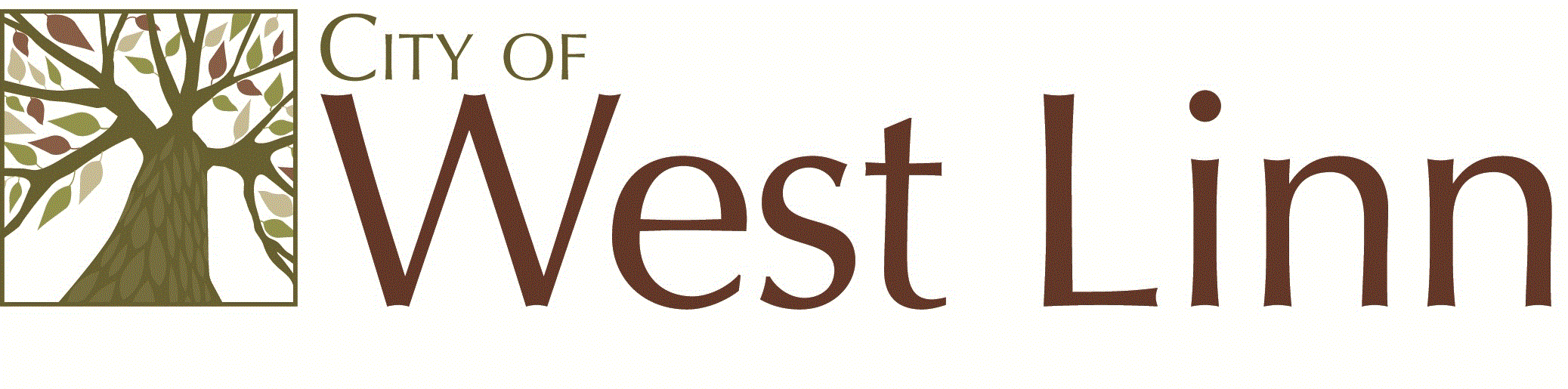 Date: 	November 17, 2014To:	Project Management TeamFrom:	Noah Brennan, Associate Engineer, EIT; Zach Pelz, Associate PlannerSubject:	Draft Technical Memorandum No. 2: Transportation Changes Since 2008 and Special Interest Topics This memo documents changes to West Linn’s transportation system that have occurred since the adoption of the 2008 Transportation System Plan (TSP). This memo also introduces topics of special interest that will be considered as part of the updated TSP.Transportation Improvements Since 2008Since 2008, a total of 39 transportation improvements have been completed as part of 32 discrete improvement projects (see Table 1 below).  Of the 32 projects, 26 have been completed by private developers as improvements associated with land development, while six have been completed by the City as part of its Capital Improvement Program.  A significant majority of the transportation improvements have been sidewalk infill projects, in addition to six bicycle infrastructure improvements and three new pedestrian crossings.  The City is currently in the process of finalizing the installation of a new traffic signal at the intersection of Salamo and Rosemont Roads.  The gray shaded projects in Table 1 represent projects identified in the 2008 TSP master plans.  Many of the improvements are only portions of the complete project.Figure  West Linn Pedestrian Plan (2008 TSP)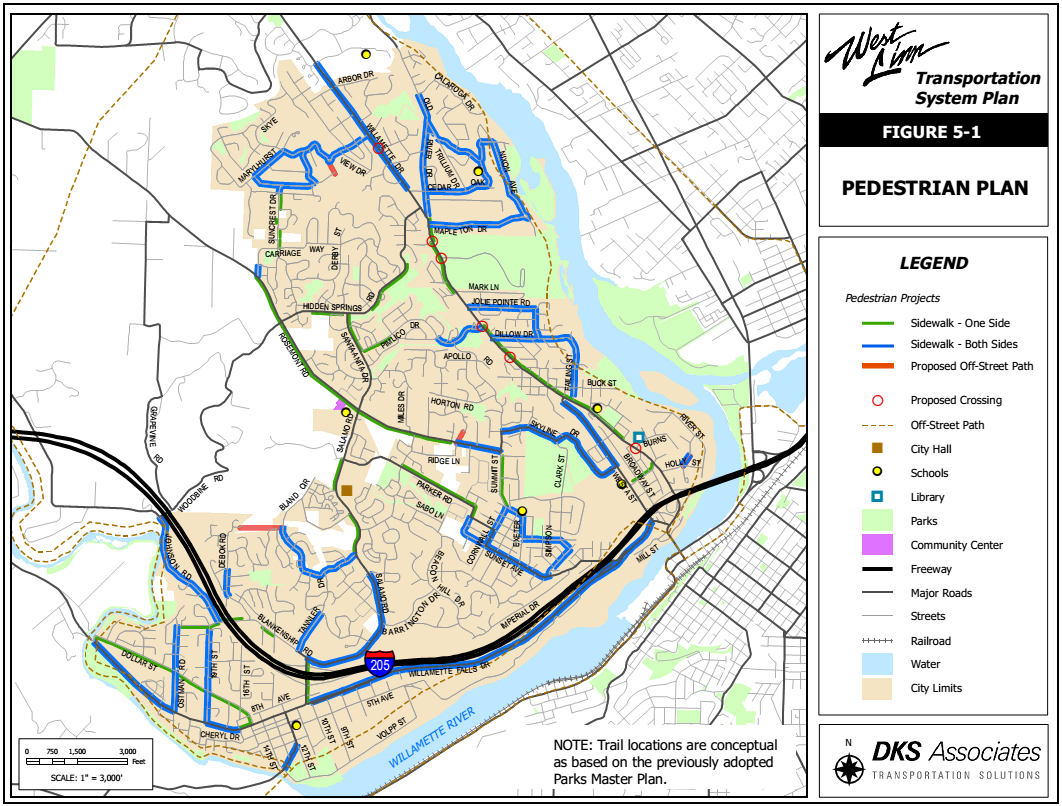 Figure  West Linn Bicycle Plan (2008 TSP)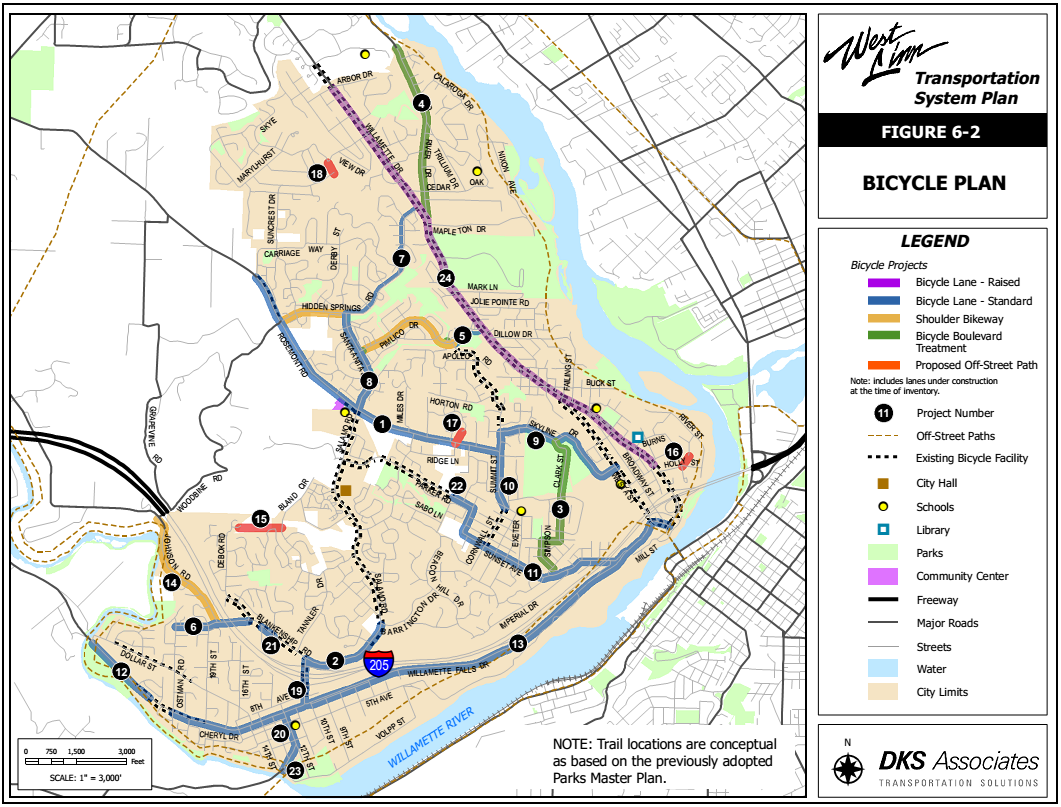 Table 1 Transportation System Changes Since 2008TSP Special Interest TopicsNext Steps for Old Willamette Area to Improve Parking ManagementIn 2013, the City of West Linn assembled a task force comprised of residents, business owners, and Citizen Advisory Board members to discuss issues related to parking in the City’s Willamette Commercial District; which comprises an area immediately north and south of Willamette Falls Drive between 14th St and 10th Street, properties immediately north and south of 8th Avenue between 14th Street and 10th Street and properties east and west of 10th Street south of I-205.t. A staff parking analysis found, and the task force later agreed, that parking was currently adequately supplied during most times of the year, except during special events held in the Commercial district. The Task Force recommended five, relatively modest, strategies to address parking supply needs during special events, including:Identify areas for employee parking that are off of Willamette Falls Drive and ensure safe access to employers;Improve parking for special events;Assign a City staff liaison to meet with local business owners on a quarterly basis;Improve user information and marketing; andProvide enhanced parking enforcement as resources permit.The TSP will decide how and when these strategies are funded and implemented.  Mode Share Targets for Key Destinations, Such as Employment and Shopping Areas and Schools, Based on City’s Metro 2040 Design TypesBetween 2006 and 2010, more than 76 percent of West Linn residents commuted to jobs outside of the City using a single-occupant vehicle. Because of the need to improve the efficiency of the region’s transportation system, the Regional Transportation Functional Plan (RTFP) establishes a non-SOV target of between 40 and 55 percent for Regional and Town Centers, Corridors, and Industrial and Employment areas, by the year 2035. This means that by 2035, residents living in the Highway 43 Corridor in West Linn, the Bolton and Willamette Town Center areas, and in the Willamette Main Street Area, will be expected to drive alone at a rate 15 to 30 percent less than today.Transit Supportive Land UsesThe Regional Transportation Plan (RTP) emphasizes a more balanced approach to transportation problem solving than the historically automobile-centric focus that has been the norm in the United States for the past five decades. Effective public transit, transit that is convenient and that encourages choice riders (riders who have a choice to use public transit or drive alone); however, relies on a minimum threshold of residential and employment density to make it economically viable for the transit provider. It is important to consider the land use and density requirements necessary to serve public transit when planning for these modes as solutions to regional transportation challenges.The current literature suggests the following minimum densities necessary to support various levels of public transit:Table 2 Minimum Land Densities Supporting Transit Service at Various Frequencies (Additionally, research suggests that the availability of public transit within walkable neighborhoods promotes fewer vehicle miles traveled per capita and more walking, biking and public transit use.Table 3 Land Use Impacts on Vehicle Ownership (Portland 2009)Alternatives to Automobile Level of Service and Volume-to-Capacity StandardsTransportation systems can be evaluated in various ways that reflect different perspectives concerning uses, modes, land use, transport problems and solutions, how transport activity is measured, and the type of performance indicators used . Historically, transportation system plans have evaluated performance using Level-of-service or Volume to Capacity metrics. Both metrics assume that travel and trips mean vehicle trips and improvements in system quality come about by increased vehicle mileage and speed .Transportation system performance can however, be measured in other ways that place more emphasis on mobility and or accessibility. Mobility measurements consider automobiles as the most important since people and goods are moved primarily by automobile. A mobility perspective, however, recognizes that some people use non-automobile modes. Mobility can be measured through surveys to quantify person-miles and travel speeds in conjunction with traffic data to quantify average automobile and transit vehicle speeds. In recent years, techniques to evaluate bicycle and transit level-of-service have emerged .Finally, transportation system performance can be measured from an accessibility perspective; where reaching goods, services, activities and destinations are the primary goal, regardless of travel mode. From this perspective, land use is as important as mobility in the quality of transportation, and different land use patterns favor different types of accessibility . From this perspective, transportation system performance can be evaluated based on the time, money, discomfort and risk required to reach opportunities .Table 4 Various Transportation Performance Measurement Units (adapted from Litman, 2011)Outcomes-based, Performance-driven Planning at MetroCities and States across the US are facing a transportation dilemma: 1) transportation infrastructure is reaching the end of its useful life and requires significant maintenance and/or replacement, 2) transportation funding is becoming more and more scarce, 3) the cost to make transportation improvements is increasing rapidly, and 4) population in metropolitan areas is on the rise, placing more demand on transportation systems. For these reasons, and because citizens are becoming increasingly sensitive to government spending, transportation systems must work to become as efficient and effective as reasonably possible.Metro’s 2035 Regional Transportation Plan (RTP) identifies six outcomes that are at the core of future investment:Vibrant communitiesEconomic prosperitySafe and reliable transportationLeadership on climate changeClean air and waterEquityThe RTP performance targets are tied to a framework of economy, environment, and equity and set measurable targets to evaluate the region’s future success. Table 5 presents a sample of regional performance targets.Table 5 Sample Policy-level Performance Targets (Metro, 2010)Sidewalk  infillBikewaysTraffic SignalsProject No.Project TitleSidewalk  infillBikewaysTraffic SignalsProject DescriptionPW-14-02Road Program 2014xWidened Blankenship Rd to include bike lane between Johnson Rd and Debok RdPW-14-11Holmes St Sidewalk ImprovementxxExtended Sidewalk along Holmes St to Bolton Primary SchoolPW-14-05Bland Waterline InterconnectxSidewalk along Salamo from Bland Circle to Weatherhill RdPW-13-14Santa Anita & Rosemont IntersectionxNew Signal at intersectionPI-14-02Harper SubdivisionxSidewalk, Gloria Dr and Summit St to Woodsprite CtPI-14-02Weatherhill SubdivisionxCreation of street and sidewalk on Satter St off of Weatherhill Rd, pedestrian path connecting to Bland CirclePI-13-10Sunbreak SubdivisionxStreet and sidewalk connection of Crestview Dr, Sunbreak Lane and Bland Circle, pedestrian crossing of Bland Circle, pedestrian path from Sunbreak Lane to Crestview lotsPI-13-09Rosemont SubdivisionxSidewalk added on Rosemont frontage between 1473 and 1499 Rosemont RdPI-13-07Benjamin Heights PartitionxSidewalk along frontages on NW side of Salamo Rd and Remington Dr intersectionPW-14-078th Ave Across from police department xSidewalk from frontage of fire department on 8th AvePI-13-06Police StationxSidewalk along north side of 8th Ave and east side of 13th StPI-13-03Falcon PlacexSidewalk along Bland Circle across from Falcon DrPI-13-02West Linn High School Parking LotxSidewalk added on Skyline DrPI-12-03Chase Bank-Highway 43xSidewalk improvements along Highway 43 FrontagePI-12-01Ostman Rd MIPxSidewalk on west side of Ostman from Michael Dr to Royal Court, and first lot of North side of Michael DrPI-11-03Suncrest SubdivisionSidewalk on Suncrest Dr frontage 19638, 19650 & 19656 Suncrest DrPI-11-02Teresa's VineyardxCompletion of Coeur d'Alene Dr, and sidewalk PI-11-01Trillium Creek Primary School-Rosemont RdxxSidewalk improved and replaced along Rosemont Rd widening, bike lane addedPI-10-09Marylhurst Heights ParkxPaved path through parkPI-10-01Debok SubdivisionxAdded Debok Ct. street and sidewalk off of Wisteria RdPW-09-10Blankenship Sidewalk Improvementxx2 Pedestrian crossings on Blankenship, and sidewalk and Bike lane on south side of Blankenship between Virginia Ln and Albertson’s frontage.PI-09-04Cedar Oak SchoolxSidewalk improvement along school frontages on Cedaroak DrPI-09-03Willamette Fire Station #59 Tualatin Valley Fire & RescuexNew sidewalk along 8th Ave frontagePI-09-02Willamette Fire Station #58 - Tualatin Valley Fire & RescuexNew sidewalk along Elliott St, Buck St, and Failing StPI-09-01Berlin Bear - ROW WorkxSidewalk replacement, no additionPI-08-07LDS West Linn Ward ChurchxxSidewalk along Rosemont Rd and Shannon Ln frontages, and sidewalk connection to Miles Dr from Rosemont Rd.PI-08-06Fairview Acresxx75' of asphaltic-concrete sidewalk on Fairview WayPI-08-04Willamette Christian Church - Street and StormxNew sidewalk along west side of Salamo Rd along property frontage and ramp across what is now Brandywine DrPI-08-03Willamette Village Site WorkxSidewalk along Willamette Dr (Highway 43)PI-07-14Bella Flats SubdivisionxSidewalk added along Elmran DrPI-07-10Shannon Lane PartitionxSidewalk added along northern 2 lots of Shannon LanePI-07-05Douglas Park SubdivisionxSidewalk added along Haskins Rd 700' SE and Rogue Way from Lois Ln to Haskins RdTransit ServiceMinimum Residential DensityCDB Commercial/Office DensityLocal bus, 1 bus/h4.5 dwelling units/net acre5-8 million ft2Local bus, 2 bus/h7 dwelling units/net acre8-20 million ft2Local bus, 6 bus/h15 dwelling units/net acre20-50 million ft2Light rail, 5-min peak headway9 dwelling units/net acre in 20-100 mi2 corridor30-50 million ft2 (20 million ft2 if 100% at grade)Rapid transit, 5-min peak headway12 dwelling units/net acre in 100-150 mi2 corridor>50 million ft2Commuter rail, 20 trains/day1-2 dwelling units/net acre>100 million ft2Land Use TypeAuto OwnershipDaily VMTMode SplitMode SplitMode SplitMode SplitMode SplitPer HouseholdPer CapitaAutoWalkTransitBikeOtherGood transit/Mixed use0.939.858%27%12%1.9%1.5%Good transit only1.5013.374%15%7.9%1.4%1.1%Remainder of county1.7417.382%10%3.5%1.6%3.7%Remainder of region1.9321.887%6.1%1.2%0.8%4.0%Measurement unitDescriptionVehicle-mileReflects a traffic perspective that places high value on automobile travelPassenger-mileReflects a mobility perspective that values automobile and transit travel, but gives less value to non-motorized modes because they tend to be used for short tripsPer-tripReflects an access perspective which gives equal value to automobile, transit, cycling, walking and telecommutingTravel timeReflects an access perspective with higher priority to walking, cycling and transit travel because they tend to represent a relatively large portion of travel timeGeneralized costsReflect an access perspectiveTargetEconomyCongestion – by 2035, reduce vehicle hours of delay per person by 10 percent compared to 2005EconomyFreight reliability – by 2035, reduce vehicle hours of delay per truck trip by 10 percent compared to 2005EnvironmentActive transportation – by 2035, triple walking, biking and transit mode share compared to 2005EnvironmentClean air – by 2035, ensure zero percent population exposure to at-risk levels of air pollutionEquityAccess to daily needs – by 2035, increase by 50 percent the number of essential destinations accessible within 30 minutes by bicycling and public transit for low-income, minority, senior and disabled populations compared to 2005